VII. MACCABI KUPA TÁJKERÉKPÁROS KÖZÉPTÁVÚ ÉS HOSSZÚTÁVÚ VERSENY2014. ÉVI NYÍLT HOSSZÚTÁVÚ TÁJKERÉKPÁROS EGYÉNI BAJNOKSÁG Versenykiírás	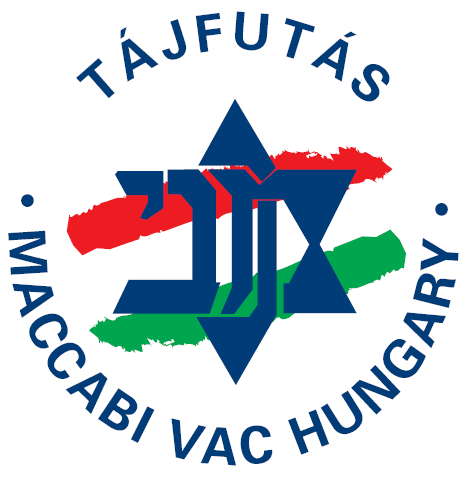 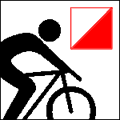 A VERSENY FŐVÉDNÖKE: DARBOS JÓZSEFNÉ BÁTAAPÁTI POLGÁRMESTERE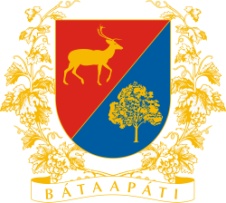 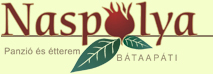 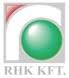 A verseny célja:Nemzetközi szintű versenyzési lehetőség biztosítása magyar és külföldi sportolók részére, a sportág népszerűsítéseNemzetközi szintű versenyzési lehetőség biztosítása magyar és külföldi sportolók részére, a sportág népszerűsítéseRendező:Versenyforma:Maccabi Vívó és Atlétikai Club Tájékozódási Futó SzakosztályaVersenyforma: Maccabi kupa első nap, nappali, egyéni középtávú versenyMaccabi kupa második nap nappali, egyéni hosszútávú verseny, egyben Magyar BajnokságMaccabi Vívó és Atlétikai Club Tájékozódási Futó SzakosztályaVersenyforma: Maccabi kupa első nap, nappali, egyéni középtávú versenyMaccabi kupa második nap nappali, egyéni hosszútávú verseny, egyben Magyar BajnokságElnök:Paskuj MátyásPaskuj MátyásTitkár, kiértékelés:Bozsó Norbert, Jankó TamásBozsó Norbert, Jankó TamásPályakitűző:Bernáth ZsoltBernáth ZsoltHelyszín:BátaapátiBátaapátiDátum:2014. április 26. szombat első rajt: 14:002014. április 27. vasárnap első rajt: 10:002014. április 26. szombat első rajt: 14:002014. április 27. vasárnap első rajt: 10:00Versenyközpont:Naspolya étterem és Panzió: 7164 Bátaapáti, Deák u. 1.http://www.naspolyapanzio.hu/Naspolya étterem és Panzió: 7164 Bátaapáti, Deák u. 1.http://www.naspolyapanzio.hu/Terepleírás:Gersdi-dombság, lösszel fedett gránit. Markáns domborzat, lapos hátak, mély oldalvölgyek metsződésekkel, patakokkal.Gersdi-dombság, lösszel fedett gránit. Markáns domborzat, lapos hátak, mély oldalvölgyek metsződésekkel, patakokkal.Térkép:2014-ben helyesbített tájkerékpáros térkép2014-ben helyesbített tájkerékpáros térképKategóriák:Nevezés:N 14, 15-17, 18-20, 21, 21B, 40, 50F 14, 15-17, 18-20, 21, 21B, 40, 50, 60, 70NyíltA kategóriák összevonási jogát fenntartjuk!A verseny nyílt, a 2. nap a magyar bajnokságot a sportág versenyszabályzata szerint hirdetjük ki. ( A Magyar bajnokságba az MTFSZ tagszervezeteinek versenyengedéllyel rendelkező, magyar állampolgárságú versenyzői számítanak bele)N 14, 15-17, 18-20, 21, 21B, 40, 50F 14, 15-17, 18-20, 21, 21B, 40, 50, 60, 70NyíltA kategóriák összevonási jogát fenntartjuk!A verseny nyílt, a 2. nap a magyar bajnokságot a sportág versenyszabályzata szerint hirdetjük ki. ( A Magyar bajnokságba az MTFSZ tagszervezeteinek versenyengedéllyel rendelkező, magyar állampolgárságú versenyzői számítanak bele)Díjazás:Minden kategória első három helyezettje érem és tiszteletdíjazásban részesül a két nap összetett eredménye alapján. A második napon a Magyar bajnokságot külön értékeljük.Minden kategória első három helyezettje érem és tiszteletdíjazásban részesül a két nap összetett eredménye alapján. A második napon a Magyar bajnokságot külön értékeljük.Nevezési határidő:2014. április 21. hétfő2014. április 21. hétfőNevezési díj:F/N 18-20, 21, 40, 50; F 60: 2500 Ft/nap 
F/N 15-17, 21B, F70, Nyílt: 1400 Ft/napF/N 14:  200 Ft/napF/N 18-20, 21, 40, 50; F 60: 2500 Ft/nap 
F/N 15-17, 21B, F70, Nyílt: 1400 Ft/napF/N 14:  200 Ft/napPótdíjak:Határidő utánde április 23-ig beérkező nevezések és változtatások esetén +500 Ft / versenyszám.
Sorsolás (április 23.) utáni nevezések és változtatások esetén +500 Ft / versenyszám, csak az üres helyek erejéig. A benevezett, de meg nem jelent versenyzők után a nevezési díj 50%-át felszámítjuk.Határidő utánde április 23-ig beérkező nevezések és változtatások esetén +500 Ft / versenyszám.
Sorsolás (április 23.) utáni nevezések és változtatások esetén +500 Ft / versenyszám, csak az üres helyek erejéig. A benevezett, de meg nem jelent versenyzők után a nevezési díj 50%-át felszámítjuk.Nevezési cím:Az április 21. után nevezők a bajnokságba nem számítanak bele.Entry: http://nevezes.mtfsz.hu/index.php?page=4
E-mail: paskujm@gmail.com
Telefon, SMS: 06-20/952-1022
Nevezéskor kérjük megadni: egyesület neve, e-mail címe, versenyző neve, születési éve, kategória (versenyszámonként), SPORTident dugóka száma (amennyiben van). Az e-mailen érkezett nevezéseket 2 napon belül visszaigazoljuk. Ha ez nem történik meg, újra el kell küldeni! Helyszíni nevezéseket az üres helyek erejéig tudunk elfogadni!Az április 21. után nevezők a bajnokságba nem számítanak bele.Entry: http://nevezes.mtfsz.hu/index.php?page=4
E-mail: paskujm@gmail.com
Telefon, SMS: 06-20/952-1022
Nevezéskor kérjük megadni: egyesület neve, e-mail címe, versenyző neve, születési éve, kategória (versenyszámonként), SPORTident dugóka száma (amennyiben van). Az e-mailen érkezett nevezéseket 2 napon belül visszaigazoljuk. Ha ez nem történik meg, újra el kell küldeni! Helyszíni nevezéseket az üres helyek erejéig tudunk elfogadni!Pontérintés:SPORTident rendszer, SPORTidentdugókák a helyszínen bérelhetők 200 Ft / versenyszám áron (elvesztés esetén 13000 Ft pótdíj).
SPORTident rendszer, SPORTidentdugókák a helyszínen bérelhetők 200 Ft / versenyszám áron (elvesztés esetén 13000 Ft pótdíj).
Szállás:Bátaapátiban 3.800 Ft/ fő/éj panzióbanBátaapátiban 3.800 Ft/ fő/éj panzióbanEgyebek:Esti szabadprogram: A verseny nyílt, bárki részt vehet, egyesületi tagság, versenyengedély nem szükséges. Bukósisak használata kötelező, a versenyen mindenki saját felelősségére indul!kötetlen beszélgetés a MTBO térkép készítéséről,  tájfutó alapról és az anélkül készült térképrészek összehasonlítása, a munka jellemzői,  a nemzetközi jelkulcstól eltérő nemzeti jelek, valamint kitekintés a 2014 évi nemzetközi programra.A verseny nyílt, bárki részt vehet, egyesületi tagság, versenyengedély nem szükséges. Bukósisak használata kötelező, a versenyen mindenki saját felelősségére indul!kötetlen beszélgetés a MTBO térkép készítéséről,  tájfutó alapról és az anélkül készült térképrészek összehasonlítása, a munka jellemzői,  a nemzetközi jelkulcstól eltérő nemzeti jelek, valamint kitekintés a 2014 évi nemzetközi programra.További információk:Paskuj Mátyás
Tel.: 06-20-952-1022
E-mail: paskujm@gmail.comHonlap: http://tajfutas.maccabi.hu/index.php/hu/mtbo-hosszutavu-ob-es-maccabi-kupaPaskuj Mátyás
Tel.: 06-20-952-1022
E-mail: paskujm@gmail.comHonlap: http://tajfutas.maccabi.hu/index.php/hu/mtbo-hosszutavu-ob-es-maccabi-kupa